COURSE TEXTBOOK LIST INFORMATION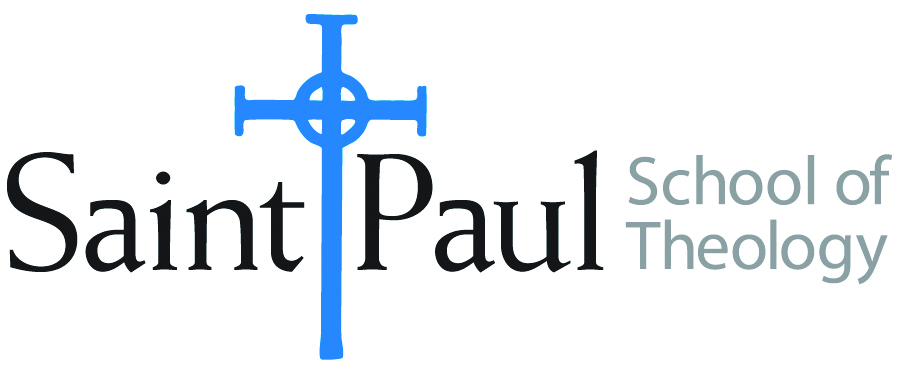 Special Instructions from Faculty to Cokesbury Bookstore:  FACULTY INSTRUCTIONSFACULTY INSTRUCTIONSSTUDENT INSTRUCTIONS (Both Campuses)STUDENT INSTRUCTIONS (Both Campuses)For each semester taught, faculty should complete and submit a new form for every course and return to Joshua Farrell in the Academic Life office.  The due dates are September 1 for the following Spring and Summer, and February 1 for the following Fall and Winter.  If books are needed in the bookstore at an earlier date than normal, please give exact date in the “Special Instructions” section.  Due to limited space, Cokesbury may only have books on hand for the current and upcoming semesters.  Desk copies for Teaching Assistants must be requested on this form.  It is up to the publishers’ discretion whether or not to provide desk copies for teaching assistants.For each semester taught, faculty should complete and submit a new form for every course and return to Joshua Farrell in the Academic Life office.  The due dates are September 1 for the following Spring and Summer, and February 1 for the following Fall and Winter.  If books are needed in the bookstore at an earlier date than normal, please give exact date in the “Special Instructions” section.  Due to limited space, Cokesbury may only have books on hand for the current and upcoming semesters.  Desk copies for Teaching Assistants must be requested on this form.  It is up to the publishers’ discretion whether or not to provide desk copies for teaching assistants.Students may acquire textbooks by shopping at their campus Cokesbury store (in person, by email, or by fax), or by ordering online at the Cokesbury Virtual Bookstore and having books shipped to them.  Regardless of shopping/ordering method, students may be eligible for a clergy discount by ordering through Cokesbury! Abingdon Press textbook titles are 35% off in the store. Textbook lists will be available online at http://www.spst.edu/registrar/coursematerialStudents may acquire textbooks by shopping at their campus Cokesbury store (in person, by email, or by fax), or by ordering online at the Cokesbury Virtual Bookstore and having books shipped to them.  Regardless of shopping/ordering method, students may be eligible for a clergy discount by ordering through Cokesbury! Abingdon Press textbook titles are 35% off in the store. Textbook lists will be available online at http://www.spst.edu/registrar/coursematerialCOURSE INSTRUCTOR(S)Nancy R. HowellNancy R. HowellNancy R. HowellCOURSE NUMBER & SECTIONMIN230MIN230MIN230COURSE NAMEIntroduction to Theological WritingIntroduction to Theological WritingIntroduction to Theological WritingCOURSE SEMESTER & YEAR  Fall 2017Fall 2017Fall 2017DATE OF SUBMISSIONJuly 1, 2017July 1, 2017July 1, 2017REQUIRED TEXTBOOKS LISTREQUIRED TEXTBOOKS LISTREQUIRED TEXTBOOKS LISTREQUIRED TEXTBOOKS LISTREQUIRED TEXTBOOKS LISTREQUIRED TEXTBOOKS LISTREQUIRED TEXTBOOKS LISTREQUIRED TEXTBOOKS LISTBOOK TITLE and EDITION(include subtitle if applicable)BOOK TITLE and EDITION(include subtitle if applicable)AUTHOR(S)No. ofPAGES to be readPUBLISHER and DATE13-Digit ISBN(without dashes)LIST PRICE(estimate)DESK COPIES1Turabian: The Easy Way!ORA Manual for Writers of Research Papers, Theses, and Dissertations, 8th editionHoughton, Peggy M. and Timothy J. HoughtonTurabian, Kate L. and Wayne C. BoothXanEdu Publishing,2014University of Chicago,2013978-1935356363978-0226816388$10.95$11.28Yes, Of both2The Only Grammar Book You’ll Ever Need: A One-Stop Source for Every Writing AssignmentThurman, SusanAdams Media,2003978-1580628556$9.00Yes34RECOMMENDED TEXTBOOKS LISTRECOMMENDED TEXTBOOKS LISTRECOMMENDED TEXTBOOKS LISTRECOMMENDED TEXTBOOKS LISTRECOMMENDED TEXTBOOKS LISTRECOMMENDED TEXTBOOKS LISTRECOMMENDED TEXTBOOKS LISTRECOMMENDED TEXTBOOKS LISTBOOK TITLE and EDITION(include subtitle if applicable)BOOK TITLE and EDITION(include subtitle if applicable)AUTHOR(S)No. ofPAGES to be readPUBLISHER and DATE13-Digit ISBN(without dashes)LIST PRICE(estimate)DESK COPIES1Writing Theology Well: A Rhetoric for Theological and Biblical Writers, 2nd editionYaghjian, Lucretia BBloomsbury,978-0567499172$27.00No2The Seminary Student WritesCore, DeborahChalice Press, 2000978-0827234475$3.43No3Research and Writing in the Seminary: Practical Strategies and ToolsCapitani, Diane, and Melanie BaffesMcFarland, 2014978-0786478644$40.00Yes4Writing TheologicallyBarreto, Eric D.Fortress,2015978-1451483406$13.98YesTOTAL Number of Pages to Be ReadTOTAL Number of Pages to Be Read